                                							Name: 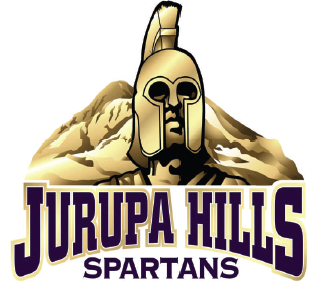  									Per: Chapter 7 Section 5 Study GuideAll Questions must be answered in complete sentences and must be paraphrased; copying information verbatim does not promote interpretation.Questions in parenthesis indicate that the answer will not be found in the text. It is a question in which you provide the answer from an outside source and in a variety of format (example graphic organizer, mind map, comic strip, cut out from a magazine with explanation.)Vocabulary	write the definition for each term.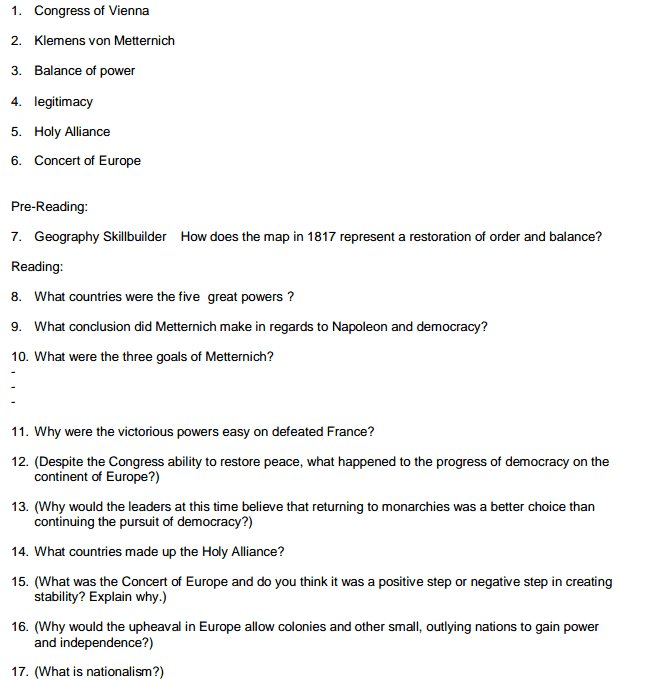 